18.1.21 Can I plan a new story?Who will your baby animal be? It could still be the owl, or another animal that nests in a high place, such as a heron, a squirrel or a monkey.My baby animal will be:     a squirrel………….Draw a picture of the mother animal and identify the 3 features that the baby describes – this could be size, colour, size or shape of ears, teeth/beak shape, claws/feet, feathers/fur, etc.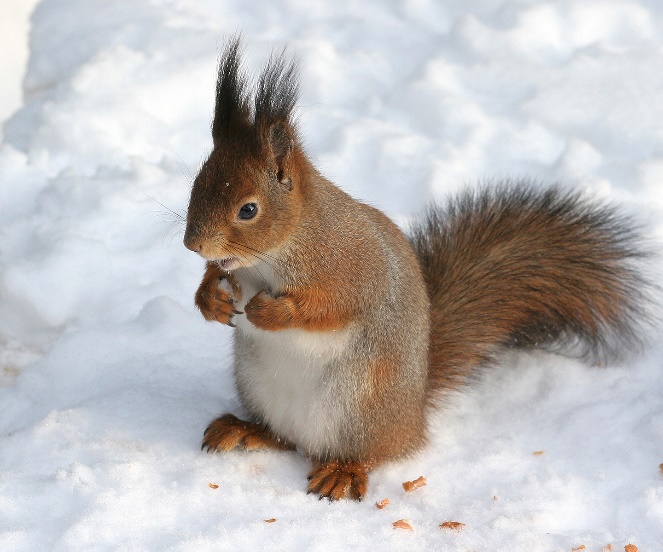 Feature 1: a bushy tail………………….Feature 2: tufty ears………………………….Feature 3: long whiskers……………………….The other animalsAnother animal with feature 1       Another animal with feature 2     Another animal with feature 3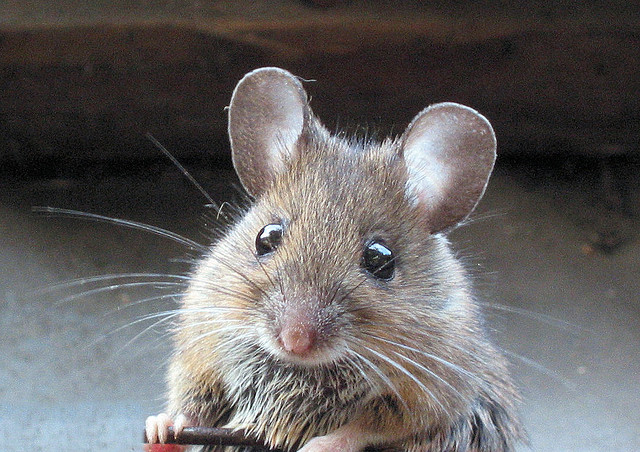 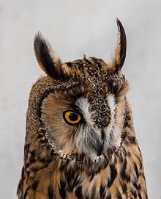 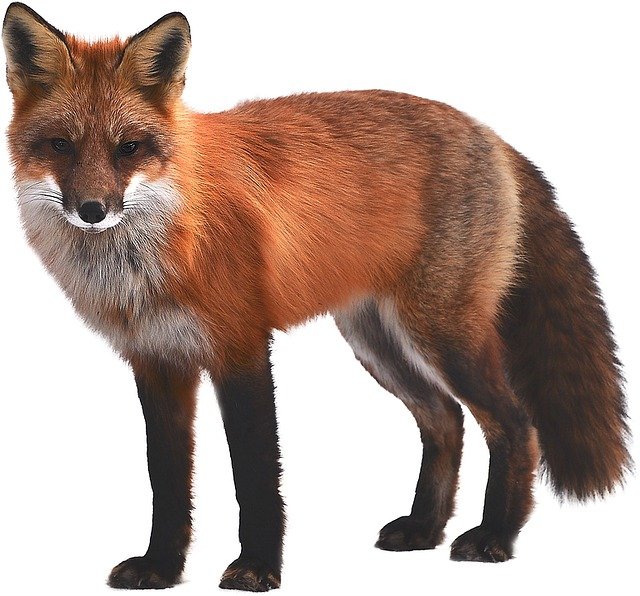 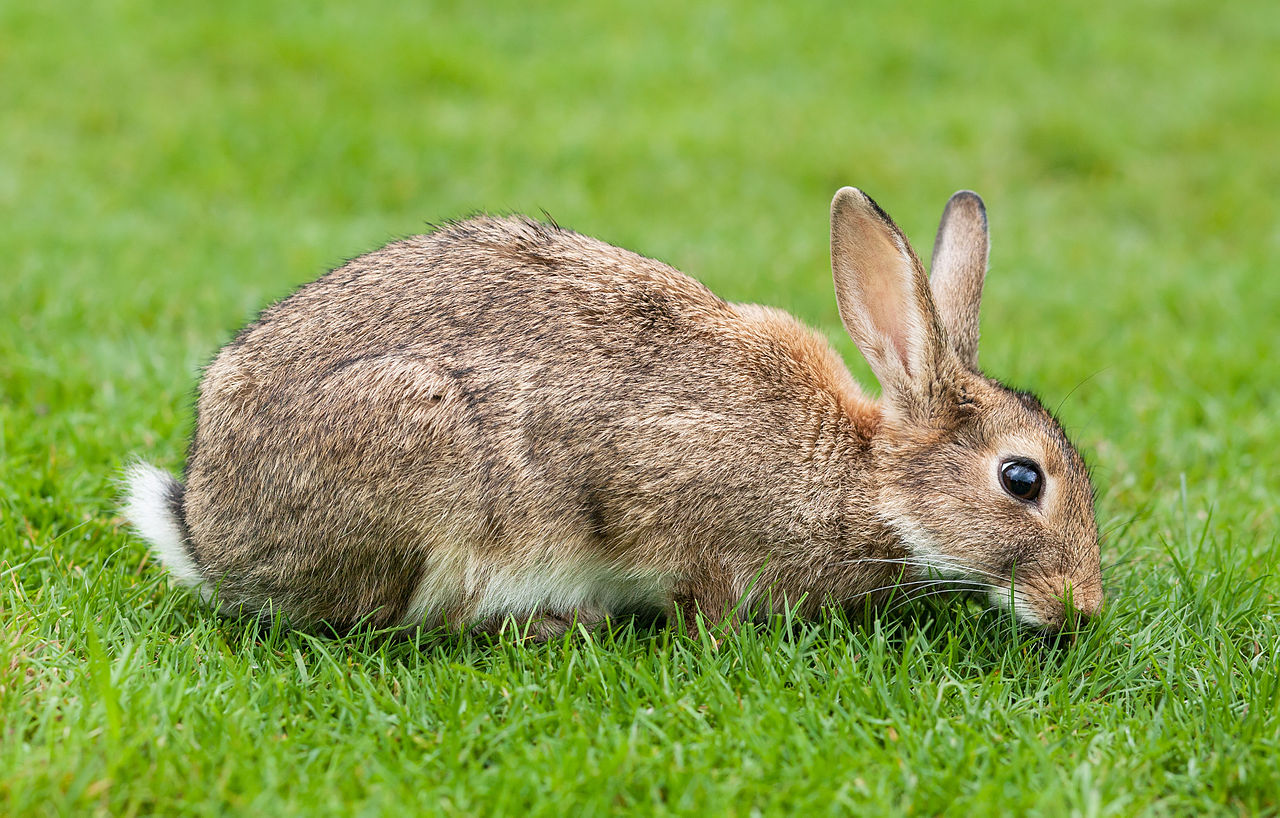 The animal who tries to help the lost baby:rabbit